  ΝΑ ΑΠΟΣΤΑΛΕΙ ΜΕ ΗΛΕΚΤΡΟΝΙΚΗ ΑΛΛΗΛΟΓΡΑΦΙΑ 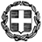                                                                      ΠΡΟΘΕΣΜΙΑ                                                                                                                ΠΡΟΣ:                                                                                                       Ως πίνακας αποδεκτώνΘΕΜΑ: Διαβίβαση εγγράφου Σας διαβιβάζουμε σε συνημμένο αρχείο το με αριθμό πρωτοκόλλου 1230/3-3-2015 (ΑΔΑ:7ΧΟ946914Κ-Τ8Ω) έγγραφο του Τμήματος Προσωπικού της Δ/νσης Διοικητικού του Τεχνολογικού Εκπαιδευτικού Ιδρύματος (Τ.Ε.Ι.) Θεσσαλίας με θέμα: «Ανακοίνωση για μετατάξεις Διοικητικού Προσωπικού (Δ.Π.), σύμφωνα με τις διατάξεις των άρθρων 71,73,74 του Ν.3528/2007 και τις διατάξεις του άρθρου 6 του Ν.3613/2007» , για ενημέρωση των υπαλλήλων σας καθώς και  των υπαλλήλων  που υπηρετούν σε φορείς αρμοδιότητάς σας.           Για περαιτέρω διευκρινίσεις επί του περιεχομένου του εγγράφου, παρακαλούνται οι ενδιαφερόμενοι να επικοινωνήσουν απευθείας με τον φορέα έκδοσής του.                                                                     Ο   ΠΡΟΪΣΤΑΜΕΝΟΣ ΤΗΣ Δ/ΝΣΗΣ                                                                                                                                                       Γ.ΜΑΛΛΙΟΣ    ΠΙΝΑΚΑΣ ΑΠΟΔΕΚΤΩΝ  (ΠΡΟΣ ΕΝΕΡΓΕΙΑ) :(με την υποχρέωση κοινοποίησης του παρόντος στους Προϊσταμένους Αρμοδιότητάς τους, στα νομικά πρόσωπα και φορείς εποπτείας τους)-Προϊσταμένους Γενικών Δ/νσεων-Αυτοτελείς  Δ/νσεις-Αυτοτελή  Τμήματα-Δ/νσεις Γενικής Γραμματείας Θρησκευμάτων-Γενική Γραμματεία Διά Βίου Μάθησης και Νέας Γενιάς-Γενική Γραμματεία Έρευνας και Τεχνολογίας-Ειδική Υπηρεσία Εφαρμογής Εκπαιδευτικών Δράσεων -Ενιαίος Διοικητικός Τομέας  Ευρωπαϊκών Πόρων ΕΣΩΤΕΡΙΚΗ ΔΙΑΝΟΜΗ  :      -Γραφείο  Υπουργού      - Γραφείο Αναπλ. Υπουργού     - Γραφεία Γενικών Γραμματέων 